June 2021Dear ApplicantThank you for your interest in applying for the role of Head of Business Studies and Economics to lead the Social Studies Faculty at Bishop Ramsey School.  Bishop Ramsey is an extremely successful and oversubscribed school and I am seeking to appoint someone who wants to be part of a team and can really make an impact.The staff here is a supportive and considerate team and the caring ethos makes this a rewarding place to work.  We recognise that excellent teaching requires excellent support and we are committed here to providing exceptional training as well as support for staff wellbeing.  As a new member of staff you can expect a staff buddy, staff breakfast every week, opportunities to develop your practice through CPD and plenty of opportunities to join in social events through our exciting and diverse ‘Buzz Nights’ system. I also appreciate members of staff have families and personal commitments and we go above and beyond what is expected in schools to ensure that staff can fulfil these responsibilities also.We recognise too that teaching in the current climate can be tough. Students at Bishop Ramsey do extremely well because both they, and their families, are committed to their education and because the quality of education offered here is of such a high standard. Examination results are exceptional with, in 2019, 63% Grade 9-5 and 78% Grades 9-4 (including A*-C) at GCSE and 42% A*-B at A Level.  Our results in 2020 were also impressive with 73% 9-5 and 89% 9-4 at GCSE and 62% A*-B at A Level.  However, we are all aware that the currency of this year’s results is uncertain.Concerns with students’ behaviour are relatively minor and fewer in number than the average school, enabling our teaching staff to really get on with the business in hand.  This is as a result both of the students themselves and the quality of the behaviour systems in place at the school.Bishop Ramsey is a unique and inspiring school with a caring Christian ethos.  We recognise that it is not necessary to be a practising Christian in order to support this ethos and therefore we welcome applications from great teachers from any background.  I do hope that the information attached inspires you to make an application and look forward to welcoming successful applicants to our learning community for interview.Yours faithfully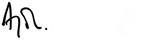 Andrew WilcockExecutive Headteacher and CEO